ЗЕМСКОЕ СОБРАНИЕКРАСНОКАМСКОГО МУНИЦИПАЛЬНОГО РАЙОНАПЕРМСКОГО КРАЯРЕШЕНИЕ28.03.2018										                    № 53						.№ 00№№№№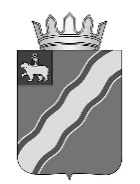 Об отчете о деятельности Контрольно-счетной палаты Краснокамского муниципального района за 2017 годВ соответствии с пунктом 21.2 Положения о Контрольно-счетной палате Краснокамского муниципального района, утвержденного решением Земского Собрания Краснокамского муниципального района от 14 февраля 2018 г. № 22, Земское Собрание Краснокамского муниципального района РЕШАЕТ:1. Отчет о деятельности Контрольно-счетной палаты Краснокамского муниципального района за 2017 принять к сведению (прилагается).2. Контрольно-счетной палате Краснокамского муниципального района разместить отчет о деятельности Контрольно-счетной палаты Краснокамского муниципального района за 2017 год на официальном сайте администрации Краснокамского муниципального района www.krasnokamskiy.com.3. Настоящее решение подлежит опубликованию в специальном выпуске «Официальные материалы органов местного самоуправления Краснокамского муниципального района» газеты «Краснокамская звезда».4.  Контроль за исполнением решения возложить на контрольный комитет Земского Собрания Краснокамского муниципального района (Ю.Н.Науменко).Председатель Земского Собрания Краснокамского муниципального района                                                Г.П.НовиковПриложение к решению Земского Собрания Краснокамского муниципального районаот 28.03.2018 № 53ОТЧЕТо деятельности Контрольно-счетной палаты Краснокамского муниципального района за 2017 годОбщие сведения	Отчет о деятельности Контрольно-счетной палаты Краснокамского муниципального района за 2017 год (далее – отчет) подготовлен на основании требований статьи 19 Федерального закона от 07.02.2011 года № 6-ФЗ «Об общих принципах организации и деятельности контрольно-счетных органов субъектов Российской Федерации и муниципальных образований», пункта 21.2 Положения о Контрольно-счетной палате Краснокамского муниципального района (решение Земского Собрания Краснокамского муниципального района от 14.02.2018 № 22).	Контрольно-счетная палата Краснокамского муниципального района, осуществляя свои полномочия в сфере внешнего муниципального финансового контроля, основывается на принципах законности, объективности, эффективности и гласности.План работы на 2017 год был сформирован исходя из необходимости реализации возложенных на контрольно-счетную палату Краснокамского муниципального района полномочий, с учетом предложений депутатов Земского Собрания Краснокамского муниципального района, прокуратуры г. Краснокамска, главы муниципального района – главы администрации Краснокамского муниципального района, органов местного самоуправления поселений, входящих в состав Краснокамского муниципального района. В течение года план работы уточнялся 2 раза в связи с дополнительным включением контрольных мероприятий по решениям депутатов Земского Собрания Краснокамского муниципального района (протокол – заключение контрольного комитета Земского Собрания КМР от 15.02.2017, решение Земского Собрания КМР от 28.06. 2017 № 85).В отчете представлены основные итоги деятельности Контрольно-счетной палаты Краснокамского муниципального района (далее – КСП), результаты проведенных контрольных и экспертно-аналитических мероприятий. Контроль осуществлялся КСП путем проведения проверок главных распорядителей, распорядителей и получателей средств бюджета, муниципальных учреждений, муниципальных предприятий, а также в ходе подготовки заключений по результатам экспертизы проекта бюджета, изменений бюджета, отчетов о его исполнении и проектов иных муниципальных правовых актов, проверок правомерности и эффективности использования муниципального имущества. 	По итогам экспертно-аналитических мероприятий КСП подготовлен ряд предложений по повышению эффективности расходования бюджетных средств, увеличению доходного потенциала, использования муниципального имущества.Необходимо отметить, что правом передать полномочия по осуществлению внешнего муниципального финансового контроля контрольно-счётному органу муниципального района воспользовались все представительные органы поселений, входящих в состав Краснокамского муниципального района. Взаимодействие с поселениями, входящими в состав Краснокамского муниципального района, осуществляется в соответствии с заключенными Соглашениями о передаче полномочий по осуществлению внешнего муниципального финансового контроля.Штатная численность КСП утверждена решением Земского Собрания Краснокамского муниципального района от 28.09.2011 № 100 и в 2017 году составляла 6 человек.Для исполнения переданных полномочий в штат Контрольно-счетной палаты Краснокамского муниципального района введена 1 ставка инспектора. Все сотрудники Контрольно-счетной палаты имеют высшее образование.Понимая, что высокий профессионализм работников является залогом успешного осуществления ими практической деятельности, КСП КМР постоянно проводит повышение квалификации сотрудников.В течение отчетного года специалисты КСП КМР приняли участие в вебинарах, организованных юридической справочной системой «Юрист» и справочной системой «Госзаказ», в том числе:- «Процедуры предоставления земельных участков»;- «Правовое сопровождение на стадии исполнительного производства»;- «Арендные споры»;- «Сложные вопросы закупок»;- «Электронный аукцион».  За большой вклад в развитие системы муниципального финансового контроля в Пермском крае и достижение высоких результатов в профессиональной деятельности 1 специалист Контрольно-счетной палаты в 2017 году был награжден Почетной грамотой Ассоциации контрольно-счетных органов Пермского края и 1 специалист награжден Благодарственным письмом Ассоциации контрольно-счетных органов Пермского края.Также в 2017 году Контрольно-счетная палата Краснокамского муниципального района принимала участие в конкурсе по Приволжскому федеральному округу «Лучшая практика внешнего муниципального финансового контроля» в номинации «Контроль в сфере градостроительной политики, обеспечения благоприятной среды жизнедеятельности населения и развития жилищно-коммунального хозяйства».  По результатам подведения итогов II-го этапа конкурса «Лучшая практика внешнего муниципального финансового контроля», Контрольно-счетная палата Краснокамского муниципального района признана победителем с вручением диплома победителя 3-ей степени.Основными задачами Контрольно-счетная палата Краснокамского муниципального района в своей деятельности считает:предупреждать нарушения, устраняя их причины;наладить обратную связь с субъектами проверок;быть помощниками органов местного самоуправления.При осуществлении внешнего финансового контроля КСП проведены проверки законности, результативности использования бюджетных средств и муниципального имущества, экспертиза проекта бюджета и изменений в него, внешняя проверка годового отчета об исполнении бюджета, экспертиза муниципальных программ и проектов иных муниципальных правовых актов.По рекомендации Счетной палаты Российской Федерации КСП при подсчете объема установленных нарушений применяется «Классификатор нарушений, выявляемых в ходе внешнего государственного аудита (контроля)» (одобрен Советом контрольно-счетных органов при Счетной палате РФ 17.12.2014, протокол № 2-СКСО, Коллегией Счетной палаты РФ 18.12.2014). Основные результаты контрольной и экспертно-аналитической деятельностиВсего за 2017 год было проведено 22 контрольных мероприятия и 121 экспертно-аналитических мероприятия. Контрольные мероприятия проведены на 35 объектах, из них 9 – органы местного самоуправления, 24 – муниципальные учреждения, 2 – муниципальные предприятия. Динамика количества проведенных мероприятий представлена следующими показателями:Информация о количестве проведенных контрольных и экспертно-аналитических мероприятий за период 2015-2017 годов	В 2017 году в сравнении с предшествующим периодом при снижении количества проведенных мероприятий увеличился охват проверяемых объектов при проведении контрольных мероприятий:	Подробная информация о результатах контрольных и экспертно-аналитических мероприятиях, проведенных КСП в 2017 году, представлена в соответствующих разделах настоящего отчета.1.1. Экспертно-аналитическая деятельностьВ рамках экспертно-аналитической деятельности в течение 2017 года проведены следующие мероприятия:Подготовлено 13 заключений на локальные акты муниципальных учреждений Краснокамского муниципального района, поселений, входящих в состав Краснокамского муниципального района.в целях осуществления текущего контроля за ходом исполнения бюджета осуществлялась подготовка ежеквартальной информации об исполнении бюджета за 1 квартал, 1 полугодие, 9 месяцев 2017 года на основании отчетов об исполнении бюджета Краснокамского муниципального района и бюджетов поселений, входящих в состав Краснокамского муниципального района.Результаты проведенного анализа были рассмотрены на заседаниях комиссии по экономике, бюджету и налогам Земского Собрания Краснокамского муниципального района и комиссиях представительных органов поселений. в течение 2017 года регулярно проводилась экспертиза проектов решений Земского Собрания Краснокамского муниципального района, Думы Краснокамского городского поселения, Думы Оверятского городского поселения, Совета депутатов Майского сельского поселения, Совета депутатов Стряпунинского сельского поселения.подготовлено 27 информационных писем в адрес органов местного самоуправления, выполняющих функции и полномочия учредителя, муниципальных учреждений по вопросам, требующим рассмотрения по установленным нарушениям действующего законодательства при проведении контрольных и экспертно-аналитических мероприятий.В 2017 году были проведена финансовая экспертиза: проекта решения Земского Собрания КМР «Об утверждении бюджета Краснокамского муниципального района на 2018 год и на плановый период 2019 и 2020» годов, проектов решений Думы КГП, Думы ОГП, Совета депутатов МСП, Совета депутатов ССП «Об утверждении бюджета на 2018 год и на плановый период 2019 и 2020 годов». В 2017 году также проводилась экспертиза муниципальных программ и вносимых в них изменений Краснокамского муниципального района и муниципальных программ поселений, входящих в состав Краснокамского муниципального района. Всего за отчетный год было проведено 121 экспертно-аналитическое мероприятие, из них:Краснокамский муниципальный район – 49,Краснокамское городское поселение – 49, Оверятское городское поселение – 7,Майское сельское поселение – 6,Стряпунинское сельское поселение – 10.Экспертиза проектов решенийВсего в течение года КСП КМР была проведена финансовая экспертиза и подготовлены заключения на 77 проектов решений Земского Собрания Краснокамского муниципального района и представительных органов поселений. По итогам проведения финансовой экспертизы сделаны следующие выводы (см. таблицу).	Представленные на экспертизу проекты решений Земского Собрания Краснокамского муниципального района, представительных органов поселений в основном соответствовали действующему законодательству, однако по ряду из них были даны предложения, сделаны замечания. 	КСП КМР было подготовлено 208 предложений для внесения в проекты решений представительных органов, все предложения КСП КМР были учтены при принятии решений. Заключения на проекты решений были направлены в представительные и исполнительные органы Краснокамского муниципального района и поселений. Рекомендации КСП учитывались при принятии нормативных правовых актов органов местного самоуправления Краснокамского муниципального района и поселений.Экспертиза проектов решений о бюджете Краснокамского муниципального района и поселенийПри подготовке заключений на проекты бюджетов проанализирована работа администрации Краснокамского муниципального района и финансового управления администрации Краснокамского муниципального района, входящих  по составлению прогноза социально-экономического развития, муниципальных программ и по формированию проекта решения о бюджете, проверено наличие и оценено состояние нормативной базы, регулирующей порядок их формирования и расчетов основных показателей.Следует отметить, что перечень материалов и документов, предоставляемый одновременно с проектом решения о бюджете, соответствовал БК РФ, формирование доходной части бюджета было осуществлено с учетом условий бюджетного и налогового законодательства. Оценка основных параметров бюджета показала обеспечение сбалансированности бюджета.Но при этом необходимо отметить и несоблюдение требований Бюджетного кодекса Российской Федерации:- несоблюдение методики планирования бюджетных ассигнований;- требований законодательства, определяющих порядок расчета бюджетных ассигнований и нормы затрат; - по ведению реестра расходных обязательств Краснокамского муниципального района и поселений в части перечня нормативных правовых актов, обуславливающих правовое основание расходных обязательств Краснокамского муниципального района и поселений;- неверным применением кодов бюджетной классификации.По результатам экспертизы проекта бюджетов большая часть замечаний была устранена, а также были реализованы предложения КСП КМР.Отдельно хотелось отметить проект бюджета Майского сельского поселения.                                                                                                                                                                                                                                                                                                                                                                                                                                                                Проект решения не рекомендован к рассмотрению Советом депутатов Майского сельского поселения по следующим основаниям:- тестовая часть решения не соответствует требованиям ст. 184.1-184.2 БК РФ;- показатели, предлагаемые к утверждению по основным характеристикам бюджета МСП не соответствуют фактическим показателям;- дефицит бюджета МСП сформировать с нарушением требований ст. 92.1 БК РФ и Положения о бюджетном процессе в МСП;- при формировании показателей доходов МСП не предусмотрены доходы от использования жилого фонда МСП, доходы от поступления иных межбюджетных трансфертов, поступающих из бюджета Краснокамского муниципального района на выравнивание бюджетной обеспеченности поселения;- размер дорожного фонда МСП не соответствует требованиям Порядка формирования и использования бюджетных ассигнований дорожного фонда Майского сельского поселения, утвержденного решением Совета депутатов Майского сельского поселения от 20.11.2013 № 61;- реестр расходных обязательств МСП необходимо привести в соответствие с требованиями ст. 87 БК РФ;- реестр доходов МСП содержит не всю информацию;- муниципальные программы МСП необходимо привести в соответствие с требованиями Порядка разработки, реализации и оценки эффективности муниципальных программ Майского сельского поселения, утвержденного постановлением администрации Майского сельского поселения от 24.11.2015 № 485; - не утвержден базовый норматив затрат и корректирующий коэффициент к нормативам затрат на оказание муниципальных услуг МБУК «ДК пос. Майский»;- не разработан Порядок перечисления в бюджет Майского сельского поселения части прибыли муниципальных унитарных предприятий Майского сельского поселения.Администрацией Майского сельского поселения замечания Контрольно-счетной палаты были учтены, проект решения о бюджете доработан и рассмотрен Советом депутатов Майского сельского поселения.Внешняя проверка отчета об исполнении бюджета Краснокамского муниципального района и поселенийВнешняя проверка годового отчета об исполнении бюджета является важной частью отчетной стадии бюджетного процесса. Целью проведения внешней проверки годового отчета об исполнении бюджета является выражение мнения о достоверности годовой отчетности главных администраторов бюджетных средств, соответствии порядка ведения бюджетного учета законодательству Российской Федерации и подготовка заключения на годовой отчет об исполнении бюджета.Заключение по результатам внешней отчетности главных администраторов бюджетных средств и отчета об исполнении бюджета Краснокамского муниципального района и поселений за 2016 год подготовлено КСП КМР в соответствии с требованиями части 4 статьи 264.4, части 1 статьи 268.1 Бюджетного кодекса Российской Федерации. Заключения были представлены в представительные и исполнительные органы района и поселений.При проведении внешней проверки была проверена своевременность представления, полнота отчетности главных администраторов бюджетных средств и отчета об исполнении бюджета Краснокамского муниципального района и поселений за 2016 год, а также информации, необходимой для проведения внешней проверки, проведен анализ и оценка форм бюджетной отчетности:баланс исполнения бюджета (ф. 0503120);отчет о финансовых результатах деятельности (ф. 0503121);отчет о движении денежных средств (ф. 0503123);  пояснительная записка к отчету об исполнении (ф. 0503160) с таблицами и формами:- сведения о количестве муниципальных учреждений (ф. 0503161);- сведения об исполнении бюджета (ф. 0503164);- сведения о движении нефинансовых активов (ф. 0503168);- сведения по кредиторской и дебиторской задолженности (ф. 0503169);- сведения о финансовых вложениях (ф. 0503171);- сведения о муниципальном долге (ф. 0503172);- сведения об изменении остатков валюты баланса (ф. 0503173);- сведения по ущербу имуществу, хищениях денежных средств и материальных ценностей (ф. 0503176); - сведения об использовании информационно-коммуникационных технологий (ф. 0503177);- сведения об остатках денежных средств на счетах получателя бюджетных средств (ф. 0503178). Помимо указанной информации, в заключениях по внешней проверке годового отчета об исполнении бюджета Краснокамского муниципального района и поселений представительным органам был представлен детальный анализ решений о бюджете за 2016 год, внесения изменений в него в течение 2016 года; общая оценка исполнения бюджета за 2016 год, об исполнении бюджета КМР и поселений за 2016 год по налоговым и неналоговым доходам, об исполнении расходной части бюджета за 2016 год; детальный анализ исполнения ведомственных целевых программ, источников внутреннего финансирования бюджета, анализ муниципального долга и расходов на его обслуживание и гашение бюджетных кредитов, анализ использования средств  резервного фонда.Кроме того, депутатам Земского Собрания Краснокамского муниципального района и представительных органов поселений была направлена информация о выявленных нарушениях бюджетного законодательства.В целом по результатам проведенной внешней проверки бюджетной отчетности главных администраторов бюджетных средств, финансовых органов района и поселений и отчетов об исполнении бюджета, представленных в форме решений представительных органов, Контрольно-счетной палатой установлено соответствие показателей годовой бюджетной отчетности главных администраторов данным отчета об исполнении бюджетов района и поселений за 2016 год, а также подтверждена достоверность отчета об исполнении бюджетов за 2016 год, за исключением отчета об исполнении бюджета Майского сельского поселения. Годовая бюджетная отчетность администрации Майского сельского поселения за 2016 год носит недостоверный характер: искажены показатели Баланса исполнения бюджета (ф. 0503120), показатели Отчета о финансовых результатах деятельности (ф. 0503121) и показатели, отраженные в ф. 0503168 «Сведения о движении нефинансовых активов». Показатели бюджетной отчетности искажены в результате нарушения администрацией Майского сельского поселения требований статей 9, 10 Федерального закона от 06.12.2011 № 402, п. 9 Инструкции № 157н, п. 7 Инструкции № 191н в части отсутствия в данных бухгалтерского учета операций по выбытию имущества со 108 счета на сумму 17 011 774,44 рублей в связи с передачей имущества в хозяйственное ведение МУП «Майский».Контрольно-счетной палатой было рекомендовано представительным органам принять решения об утверждении отчета об исполнении бюджета за 2016 год. Кроме того, было рекомендовано исполнительным органам района и поселений учесть замечания и предложения Контрольно-счетной палаты при исполнении бюджета следующего отчетного года.Экспертиза уставов муниципальных учреждений и предприятий Краснокамского муниципального района и поселенийПри проведении контрольных мероприятий большое внимание уделяется экспертизе уставов муниципальных учреждений и предприятий.  Проведена экспертиза уставов: МАУ ДО МЦ «Ровесник»,МАУ «Районный дворец культуры»,МАОУ «Средняя общеобразовательная школа № 3»,МАОУ «Средняя общеобразовательная школа № 1»,МАДОУ «Детский сад № 42»,МБУ ДО «ДЮСШ по футболу»,МАУ «Спортивный комплекс «Ледовый»,МАУ ДО «Детская школа искусств» г. Краснокамск,МАДОУ «Детский сад № 1»,МКУ «Централизованная бухгалтерия Краснокамского городского поселения,МБУК «Краснокамская картинная галерея им. И.И. Морозова»,МБУК «Дворец культуры Гознака»,МБУ «Мысовский дом культуры «Восход»,МУП «Майский» Майского сельского поселения.По результатам экспертизы на уставы все замечания Контрольно-счетной палаты приняты к сведению и ведется работа по внесению изменений в уставы.1.2. Контрольная деятельностьВ течение 2017 года Контрольно-счетной палатой проведено 22 контрольных мероприятия, в том числе:- проведен анализ финансово-хозяйственной деятельности в 10 муниципальных учреждениях, из них:Краснокамского муниципального района – в 7 учреждениях;Краснокамского городского поселения – в 2 учреждениях;Оверятского городского поселения – в 1 учреждении.- проведена проверка законности, результативности (эффективности и экономности) использования бюджетных средств, выделенных на реализацию мероприятий муниципальных программ:«Развитие инфраструктуры, транспорта и дорог Краснокамского муниципального района»;«Обеспечение безопасности населения и территории Краснокамского городского поселения».- мероприятия по иной тематике (проверка бюджетной отчетности главных администраторов бюджетных средств, проверка процедуры приватизации акций АО «Коммунальные электрические сети Краснокамского муниципального района», проверка финансово-хозяйственной деятельности МУП «Майский» Майского сельского поселения, проверка законности использования бюджетных средств, выделенных на капитальный ремонт МБОУ «Средняя общеобразовательная школа № 8», строительство детского сада в микрорайоне «Звездный», анализ обоснованности показателей планового муниципального задания на 2018 год по муниципальным учреждениям физической культуры и спорта в сфере дополнительного образования и другие). В соответствии с заключенным Соглашением между прокуратурой г. Краснокамска и Контрольно-счетной палатой о сотрудничестве и взаимодействии от 12.11.2013г. отдельные контрольные мероприятия были проведены совместно с прокуратурой г. Краснокамска:контрольные мероприятия в соответствии с планом работы:- проверка законности, результативности (эффективности и экономности) использования бюджетных средств, выделенных на реализацию мероприятий муниципальной программы «Развитие инфраструктуры, транспорта и дорог Краснокамского муниципального района»;- проверка процедуры приватизации акций АО «Коммунальные электрические сети Краснокамского муниципального района».контрольные мероприятия по обращению прокуратуры о привлечении специалистов КСП КМР:- проверка законности использования бюджетных средств, выделенных на капитальный ремонт МБОУ «Средняя общеобразовательная школа № 8»;- проверка законности использования бюджетных средств, выделенных на строительство детского сада в микрорайоне «Звездный»;- проверка по коллективному обращению работников МБУК «ДК Гознака».Охват контрольными мероприятиями муниципальных образований Краснокамского муниципального района характеризуется следующими данными:Краснокамский муниципальный район – 13,Краснокамское городское поселение – 6,Оверятское городское поселение – 1,Майское сельское поселение – 1,Стряпунинское сельское поселение – 1.Контрольными мероприятиями в отчетном году в целом было охвачено 2892943,2 тыс. рублей.В ходе проведения контрольных мероприятий в 2017 году были выявлены случаи расходования средств с нарушениями Бюджетного, Гражданского кодексов Российской Федерации, Федерального закона от 05.04.2013 № 44-ФЗ «О контрактной системе в сфере закупок товаров, работ, услуг для обеспечения государственных и муниципальных нужд», Федерального закона от 18.07.2011 № 223-ФЗ «О закупках товаров, работ, услуг отдельными видами юридических лиц», законов и иных нормативных правовых актов по ведению бухгалтерского учета и формированию отчетности, других норм законодательства Российской Федерации, Пермского края, муниципальных правовых актов района и поселений, на общую сумму 185825,7 тыс. рублей. В том числе Краснокамский муниципальный район – 153713,6 тыс. рублей, Краснокамское городское поселение – 4025,1 тыс. рублей, Оверятское городское поселение – 6972,4 тыс. рублей, Майское сельское поселение – 17084,7 тыс. рублей, Стряпунинское сельское поселение – 4029,9 тыс. рублей.В соответствии с Классификатором нарушений, выявляемых в ходе внешнего государственного аудита (контроля), одобренным Коллегией Счетной палаты Российской Федерации 18 декабря 2014г., можно выделить следующие группы нарушений:- нарушения при формировании и исполнении бюджетов – 40821,4 тыс. рублей (в т. ч. неэффективное использование бюджетных средств – 9680,1 тыс. рублей;- нарушения ведения бухгалтерского учета, составления и представления бухгалтерской (финансовой) отчетности – 3634,7 тыс. рублей;- нарушения в сфере управления и распоряжения муниципальной собственностью – 47938,8 тыс. рублей;- нарушения при осуществлении муниципальных закупок и закупок отдельными видами юридических лиц – 90653,6 тыс. рублей;- иные нарушения – 1448,6 тыс. рублей;- нецелевое использование бюджетных средств – 1328,6 тыс. рублей (средства бюджетов поселений).Динамика изменений выявленных нарушений законодательства за период 2015-2017 годы представлена на диаграмме:	Данные, приведенные на диаграмме, свидетельствуют о том, что объем выявленных нарушений продолжает сохраняться на значительном уровне.	В результате анализа выявленных в ходе контрольных мероприятий нарушений и недостатков, определены наиболее характерные из них:	- уставы муниципальных учреждений и предприятий не в полной мере соответствуют действующему законодательству;		- недостаточный контроль со стороны учредителя за деятельностью подведомственных муниципальных бюджетных учреждений;	- несоблюдение норм законодательства о бухгалтерском учете (в части формирования учетной политики, операций с бланками строгой отчетности, совершению кассовых операций, формированию отчетности, проведения инвентаризации имущества и обязательств);- в сфере осуществления закупок товаров, работ, услуг для муниципальных нужд;- расходование средств фонда оплаты труда с превышением полномочий руководителя муниципального учреждения на выплаты, не предусмотренные действующими нормативными актами в сфере формирования системы оплаты труда; - не выполняются требования СанПиНа 2.4.1.3049-13 «Санитарно-эпидемиологические требования к устройству, содержанию и организации режима работы дошкольных образовательных организаций» в части соблюдения режима дня детей, организации питания (хранения суточных проб, соблюдения норм питания, хранения продуктов);- учредителем не выполняются в полном объеме положения ст.69.2 БК РФ, в части фактического увеличения объема муниципального задания без внесения изменений в муниципальное задание и увеличения объема субсидии на выполнение муниципального задания;- при трудоустройстве несовершеннолетних граждан не соблюдаются в полном объеме требования ТК РФ;- учреждениями не выполняется утвержденный объем муниципального задания, учебный план по количеству часов учебной нагрузки, имеются случаи работы муниципальных учреждений без лицензии на осуществление образовательной деятельности.Одним из полномочий Контрольно-счетной палаты является осуществление аудита в сфере закупок в рамках реализации Федерального закона от 05.04.2013 № 44-ФЗ «О контрактной системе в сфере закупок товаров, работ, услуг для обеспечения государственных и муниципальных нужд».Анализ нарушений в сфере закупок показал, что нарушения законодательства выявляются на всех этапах осуществления закупок:планирование;проведение конкурентных процедур;заключение, исполнение контрактов.При проведении контрольных мероприятий Контрольно-счетной палатой Краснокамского муниципального района установлены следующие нарушения:Согласно п. 10 ст. 17.1 Федерального закона от 26.07.2006 № 135-ФЗ «О защите конкуренции» заключение договоров аренды без проведения конкурсов или аукционов возможно с лицом, с которым заключен муниципальный контракт по результатам конкурса или аукциона, проведенных в соответствии с Федеральным законом от 05.04.2013 № 44-ФЗ «О контрактной системе в сфере закупок товаров, работ, услуг для обеспечения государственных и муниципальных нужд», если предоставление указанных прав было предусмотрено конкурсной документацией, документацией об аукционе для целей исполнения этого муниципального контракта.Проверкой установлено, что по результатам конкурсных процедур в соответствии с Федеральным законом № 44-ФЗ администрацией Краснокамского муниципального района заключены муниципальные контракты на выполнение работ по текущему содержанию межпоселенческого кладбища д. Брагино с ООО «Реквием»:-  от 01.03.2016 года на срок до 31.12.2016 год;- от 29.03.2017 года на срок до 31.12.2017 год. Анализ представленной конкурсной документации показал, что ни в одном документе (извещение, конкурсная документация, проект муниципального контракта) не предусмотрена возможность передачи имущества в пользование исполнителю муниципального контракта.На основании распоряжения Комитета имущественных отношений и территориального планирования от 20.04.2016 № 140-р с ООО «Реквием» заключен договор аренды № 836 от 20.04.2016года на 1-этажное кирпичное здание площадью 222,4 кв. м. расположенное по адресу: приг. Краснокамска, д. Брагино. Согласно п. 1.3 договора аренды № 836 здание предоставлено для осуществления деятельности в соответствии с муниципальным контрактом.Однако, в связи с отсутствием в конкурсной документации условия о возможности предоставления муниципального имущества исполнителю контракта, правовых оснований на заключение с ООО «Реквием» договора аренды без проведения конкурсных процедур у Комитета имущественных отношений и территориального планирования администрации Краснокамского муниципального района не имелось.В нарушение указанных требований закона Комитетом имущественных отношений и территориального планирования администрации Краснокамского муниципального района одноэтажное кирпичное здание площадью 222,4 кв. м., расположенного по адресу: д. Брагино, приг. Краснокамска ООО «Реквием» в аренду без проведения торгов.Согласно части 3 статьи 610 ГК РФ законом могут устанавливаться максимальные (предельные) сроки договора для отдельных видов аренды, а также для аренды отдельных видов имущества.Пунктом 10 ч. 1 ст. 17.1 Федерального закона № 135-ФЗ установлен максимальный срок предоставления имущества в аренду не может превышать срок исполнения государственного или муниципального контракта.Таким образом, срок предоставления в аренду имущества ограничен законодательством и не может быть изменен (продлен) по правилам, предусмотренным ч. ч. 9 - 11 статьи 17.1 Федерального закона № 135-ФЗ, а также на основании п. 2 ст. 621 ГК РФ.Договор аренды № 836 от 20.04.2016 года заключен на срок исполнения муниципального контракта, т.е. по 31.12.2016 год.Согласно условиям договора аренды (п. 3.2, 8.1, 9.1, 9.2, 9.3) по истечению срока действие договора (31.12.2016 год) арендатор в лице ООО «Реквием» обязан передать арендодателю здание в течение 10 календарных дней в том состоянии, в котором оно было передано. Однако, после прекращения действия договора аренды ООО «Реквием» возврат имущества не осуществлен.Кроме того, 01.07.2017 Комитетом имущественных отношений и территориального планирования администрации Краснокамского муниципального района заключено дополнительное соглашение с ООО «Реквием» на продление срока действия договора аренды муниципального имущества с 01.01.2017 по 31.12.2017. Из изложенного следует, что Комитетом имущественных отношений и территориального планирования администрации Краснокамского муниципального района нарушены требования ст. 17.1 Федерального закона от 26.07.2006 № 135-ФЗ «О защите конкуренции» в части выбора организации и заключения договора аренды с ООО «Реквием», осуществляющим управление кладбищем, а также продления срока действия договора без проведения конкурсных процедур. В рамках реализации мероприятий муниципальной программы «Развитие инфраструктуры, транспорта и дорог Краснокамского муниципального района» в 2017 году МКУ «Управление капитального строительства» администрации Краснокамского муниципального района заключались с одним и тем же исполнителем (подрядчиком) договоры, предметом которых являлось выполнение одних и тех же работ. Договоры заключались одной датой или с небольшим интервалом, при этом стоимость каждого договора не превышала 100,0 тыс. рублей. Таким образом, МКУ «Управление капитального строительства» администрации Краснокамского муниципального района, как заказчик, осуществлял закупку у единственного поставщика определенного вида работ с общей стоимостью по всем объектам в целом, превышающей 100,0 тыс. рублей.Общая стоимость работ при заключении договоров дробилась на суммы, не превышающие предел, установленный статьей 93 указанного закона (100,0 тыс. рублей), путем включения в условия каждого из договоров выполнение работ в соответствии с прилагаемым частичным перечнем объектов (дорог).Согласно ст.3 Федерального закона № 44-ФЗ под закупкой товара, работ, услуг для обеспечения государственных или муниципальных нужд понимается совокупность действий, осуществляемых в установленном настоящим Федеральным законом порядке заказчиком и направленных на обеспечение государственных или муниципальных нужд. Закупка начинается с определения поставщика (подрядчика, исполнителя) и завершается исполнением обязательств сторонами контракта. В случае, если в соответствии с настоящим Федеральным законом не предусмотрено размещение извещения об осуществлении закупки или направление приглашения принять участие в определении поставщика (подрядчика, исполнителя), закупка начинается с заключения контракта и завершается исполнением обязательств сторонами контракта.В соответствии со ст. 8 Федерального закона № 44-ФЗ контрактная система в сфере закупок направлена на создание равных условий для обеспечения конкуренции между участниками закупок. Любое заинтересованное лицо имеет возможность в соответствии с законодательством РФ и иными нормативными правовыми актами о контрактной системе в сфере закупок стать поставщиком (подрядчиком, исполнителем). Запрещается совершение заказчиками, специализированными организациями, их должностными лицами, комиссиями по осуществлению закупок, членами таких комиссий, участниками закупок любых действий, которые противоречат требованиям настоящего Федерального закона, в том числе приводят к ограничению конкуренции, в частности к необоснованному ограничению числа участников закупок.Согласно ч.1 и 2 ст. 24 Федерального закона № 44-ФЗ заказчики при осуществлении закупок используют конкурентные способы определения поставщиков (подрядчиков, исполнителей) или осуществляют закупки у единственного поставщика (подрядчика, исполнителя).Конкурентными способами определения поставщиков (подрядчиков, исполнителей) являются конкурсы (открытый конкурс, конкурс с ограниченным участием, двухэтапный конкурс, закрытый конкурс, закрытый конкурс с ограниченным участием, закрытый двухэтапный конкурс), аукционы (аукцион в электронной форме (далее также – электронный аукцион), закрытый аукцион), запрос котировок, запрос предложений.	В силу ч. 5 ст. 24 Федерального закона № 44-ФЗ заказчик выбирает способ определения поставщика (подрядчика, исполнителя) в соответствии с положениями главы 3 указанного закона. При этом он не вправе совершать действия, влекущие за собой необоснованное сокращение числа участников закупки.Статьей 93 Федерального закона № 44-ФЗ определены случаи осуществления закупки у единственного поставщика (подрядчика, исполнителя).Закупка у единственного поставщика (подрядчика, исполнителя) может осуществляться заказчиком в случае осуществления закупки товара, работы или услуги на сумму, не превышающую ста тысяч рублей (п. 4 ч. 1 ст. 93 Федерального закона № 44-ФЗ). При этом годовой объем закупок, которые заказчик вправе осуществить на основании настоящего пункта, не должен превышать два миллиона рублей или не должен превышать пять процентов совокупного годового объема закупок заказчика и не должен составлять более чем пятьдесят миллионов рублей.Согласно п. 13 ст. 22 Федерального закона № 44-ФЗ идентичными товарами, работами, услугами признаются товары, работы, услуги, имеющие одинаковые характерные для них основные признаки. При определении идентичности товаров незначительные различия во внешнем виде таких товаров могут не учитываться.Определение идентичности товаров, работ, услуг для обеспечения государственных нужд, сопоставимости коммерческих и (или) финансовых условий поставок товаров, выполнения работ, оказания услуг осуществляется в соответствии с методическими рекомендациями (п.17 ст. 22 Закона № 44-ФЗ).В силу п. 20 ст. 22 Федерального закона № 44-ФЗ методические рекомендации по применению методов определения начальной (максимальной) цены контракта, цены контракта, заключаемого с единственным поставщиком (подрядчиком, исполнителем), устанавливаются федеральным органом исполнительной власти по регулированию контрактной системы в сфере закупок.В соответствии с п. 3.5.1 Методических рекомендаций по применению методов определения начальной (максимальной) цены контракта, цены контракта, заключаемого с единственным поставщиком (подрядчиком, исполнителем), утвержденных приказом Минэкономразвития России от 02.10.2013 № 567, идентичными признаются товары, имеющие одинаковые характерные для них основные признаки (функциональные, технические, качественные, а также эксплуатационные характеристики). При определении идентичности товаров могут учитываться, в частности, страна происхождения и производитель. Незначительные различия во внешнем виде товаров могут не учитываться.Анализ содержания вышеуказанных контрактов показал, что услуги, являющиеся предметов контрактов, являются идентичными, контракты имеют фактическую направленность на достижение единой хозяйственной цели, стороны по ним являются одни и те же лица, имеющие единый интерес на приобретение одноименных услуг у одного исполнителя.При таких обстоятельствах, контракты образуют одну сделку, искусственно раздробленную и оформленную несколькими контрактами.Особенности исполнения контракта изложены в ст. 94 Федерального закона № 44-ФЗ, согласно которым исполнение контракта включает в себя приемку выполненных работ, проведение экспертизы результатов выполненной работы и оплату заказчиком выполненной работы.Приемка выполненных работ осуществляется по актам приемки подписанным со стороны заказчика и подрядчика.Акт выполненных работ завершает договорные отношения между сторонами и свидетельствует о соответствии результата работы условиям договора. Существуют основные требования к акту выполненных работ, которые являются обязательными. К ним относится:1. Наименование работ;2. Объем работ;3. Дату выполнения работ;4. Качество работы.В ходе контрольных мероприятий установлено, что акты выполненных работ не всегда содержат даты их составления. В связи с чем, сделать вывод о соблюдении сроков сдачи работ не представляется возможным.Условиями муниципальных контрактов определены виды работ и их объемы. При этом в актах выполненных работ объемы работ не указываются. Тем самым условия муниципального контракта не соблюдаются. В соответствии с п.3 ст. 94 Федерального закона № 44-ФЗ для проверки предоставленных исполнителем результатов, предусмотренных контрактом, в части их соответствия условиям контракта заказчик обязан провести экспертизу. Экспертиза результатов, предусмотренных контрактом, может проводиться заказчиком своими силами.Результаты экспертизы оформляются заключением подписанным экспертом, которое должно быть объективным, обоснованным и соответствовать законодательству Российской Федерации (п. 5 ст. 94 Закона № 44-ФЗ).Предметом экспертизы является оценка соответствия предоставленных исполнителем результатов исполнения контракта (его этапа) условиям контракта. В случае если фактическая приемка и оплата выполненных работ производятся ежемесячно, у заказчика возникает обязанность провести экспертизу в каждом случае приемки результатов (Письмо МЭР от 31.12.2014 №Д28и-2919).Статьей 33 Федерального закона № 44-ФЗ ««О закупках в Российской Федерации» установлено, что техническое задание представляет собой перечень требований заказчика к закупаемым товарам (работам, услугам). При составлении необходимо руководствоваться правилами описания объекта закупок, установленными ст. 33 Федерального закона № 44-ФЗ «О закупках в Российской Федерации».Согласно установленным в ст. 33 Закона № 44-ФЗ правилам описание объекта закупки должно носить объективный характер. В описании объекта закупки указываются функциональные, технические и качественные характеристики, эксплуатационные характеристики объекта закупки (при необходимости).Кроме того, в соответствии с п. 3 ч. 1 ст. 33 Закона № 44-ФЗ заказчики при описании объекта закупки должны использовать, стандартные показатели, требования, условные обозначения и терминологию, касающиеся технических и качественных характеристик объекта закупки, установленных в соответствии с техническими регламентами, стандартами и иными требованиями, предусмотренными законодательством Российской Федерации о техническом регулировании. При несоблюдении данного правила заказчики должны обосновать необходимость использования других показателей, требований, обозначений и терминологии.В ходе проверки установлено, что технические задания объектов ремонта, содержат только объем работ выраженный в площади подлежащей ремонту, что является недостаточным.В нарушение требований статей 64, 65 Закона № 44-ФЗ руководителем заказчика аукционная документация в целом (в полном составе) не утверждается. Не осуществлялось также и утверждение аукционной документации в виде электронного файла электронной подписью руководителя заказчика до размещения ее в ЕИС; На представленных в КСП КМР утвержденных титульных листах отсутствует дата их утверждения руководителем заказчика, в связи с чем, не представляется возможным установить соблюдение сроков их утверждения (часть 1 статья 65 Закона № 44-ФЗ).При проверках установлено, что условиями муниципальных контрактов предусмотрены сроки оплаты заказчиком выполненных работ в пределах от 15 до 30 дней с даты подписания акта приемки выполненных работ (предусмотренного ст. 94 Закона № 44-ФЗ), что соответствует нормам части 13.1 статьи 34 Закона № 44-ФЗ (изменения в статью 34 Закона № 44-ФЗ внесены с 01.05.2017 года). Следует также отметить, что заказчиками допускается несоблюдение установленных контрактами сроков перечисления денежных средств на счета исполнителей. В ходе контрольных мероприятий проведена выборочная проверка соблюдения сроков размещения в ЕИС (в реестре контрактов) информации о заключенных заказчиками муниципальных контрактах (ст. 103 Закона № 44-ФЗ). Частью 3 статьи 103 Закона № 44-ФЗ срок размещения такой информации установлен в течение трех рабочих дней с даты заключения контракта. Частью 8 статьи 103 Закона № 44-ФЗ установлено:- контракты, информация о которых не включена в реестр контрактов, не подлежат оплате, за исключением договоров, заключенных в соответствии с пунктами 4, 5, 23, 42, 44, 45, пунктом 46 (в части контрактов, заключаемых с физическими лицами) и пунктом 52 части 1 статьи 93. Проверка показала, что в ряде случаев допускается нарушения сроков размещения в реестре контрактов ЕИС информации о контрактах.Можно выделить следующие основные причины выявляемых нарушений и недостатков:низкий уровень квалификации и недостаточный опыт работы контрактных управляющих и сотрудников контрактных служб;низкий уровень исполнительской дисциплины должностных лиц;отсутствие либо низкая эффективность системы внутреннего финансового контроля в сфере закупок;некачественное планирование закупочной деятельности;отсутствие со стороны главных распорядителей бюджетных средств достаточной разъяснительной и методологической помощи в отношении подведомственных заказчиков, в том числе юридического сопровождения закупки, мониторинга изменений законодательства о контрактной системе и правоприменительной практики. Важным вопросом является применение Контрольно-счетной палатой мер реагирования на выявленные нарушения, направление информации в контрольные органы в сфере закупок для привлечения к административной ответственности, выдачи предписаний об отмене результатов закупок (при наличии оснований) и т. д.С учетом полномочий контрольно-счетных органов в соответствии с нормами Федерального закона от 05.04.2013 № 44-ФЗ «О контрактной системе в сфере закупок товаров, работ, услуг для обеспечения государственных и муниципальных нужд» представления (предписания) контрольно-счетных органов необходимы в целях принятия проверяемой стороной мер превентивного характера для исключения в будущем фактов нарушений и применения к специалистам, допустившим выявленные нарушения, мер дисциплинарной ответственности.1.3. Реализация результатов контрольных и экспертно-аналитических мероприятийПо результатам контрольных мероприятий Контрольно-счетной палатой направлены в исполнительные органы района и поселений, учреждений и предприятий: 13 предписаний, 40 представлений и 27 информационных писем с содержанием соответствующих рекомендаций по устранению выявленных нарушений. По результатам проведенных совместно с прокуратурой г. Краснокамска контрольных мероприятий:принято решение о возбуждении уголовного дела по проведению капитального ремонта МБОУ «Средняя общеобразовательная школа № 8»,прокуратурой г. Краснокамска направлена информация в Управление Федеральной антимонопольной службы по Пермскому краю о нарушении требований Федерального закона от 26.07.2006 № 135-ФЗ «О защите конкуренции» в части выбора организации и заключения договора аренды, продления срока действия договора без проведения конкурсных процедур, а также в части «искусственного дробления» контрактов.  В 2017 году Контрольно-счетной палатой составлено 6 протоколов об административном правонарушении (5 протоколов на должностных лиц, 1 протокол – на юридическое лицо) в соответствии с компетенцией должностных лиц КСП КМР согласно ч.3, п.5, ст. 28.3 КоАП, по основаниям, предусмотренным статьями 5.21, 15.1, 15.11, 15.14-15.15.16, частью 1статьи 19.4, статьей 19.4.1, частями 20. 20.1 статьи 19.5, статьями 19.6, 19.7 Кодекса Российской Федерации об административных правонарушениях.Кроме того, по результатам проведенного Контрольно-счетной палатой контрольного мероприятия прокуратурой г. Краснокамска возбуждено дело об административном правонарушении. В результате 1 должностное лицо привлечено к административной ответственности в виде административного штрафа в сумме 2000 рублей.          В 2017 году к административной ответственности привлечены 6 должностных лиц и 1 юридическое лицо:1) за нарушения, предусмотренные частью 1 статьи 15.1 КоАП РФ - «Нарушение порядка работы с денежной наличностью и порядка ведения кассовых операций, а также нарушение требований об использовании специальных банковских счетов» на 4 должностных лиц и 1 на юридическое лицо.А именно:-  Контрольно-счетной палатой было установлено нарушение порядка работы с денежной наличностью и порядка ведения кассовых операций, выразившееся в осуществлении расчетов наличными деньгами с другими организациями сверх установленных размеров, неоприходовании (неполном оприходовании) в кассу денежной наличности, несоблюдении порядка хранения свободных денежных средств, а равно накоплении в кассе наличных денег сверх установленных лимитов в 3 муниципальных учреждениях, о чем составлены протоколы. При рассмотрении данных протоколов Мировым судьей вынесены постановления о признании виновными должностных лиц (руководителя учреждения, главных бухгалтеров учреждений) и юридического лица в совершении административного правонарушения.  В отношении двух должностных лиц назначено наказание в виде административного штрафа в размере 4000 (четыре тысячи) рублей, в отношении двух других должностных лиц    назначено административное наказание с учетом ч.1ст.4.1.1 КоАП РФ в виде предупреждения. В отношении юридического лица также назначено административное наказание с учетом ч.1ст.4.1.1 КоАП РФ в виде предупреждения.  При этом необходимо отметить, что при составлении протокола об административном правонарушении одно из должностных лиц отказалось от подписи протокола. Данный отказ был зафиксирован в протоколе за подписью двух свидетелей. В постановлениях Мирового судьи отмечено, что все документы, представленные Контрольно-счетной палатой составлены в соответствии с требованиями ст. 28.2 КоАП РФ, оснований не доверять указанным доказательствам у суда не имеется. 2) за нарушение, предусмотренное ст.15.15.6 КоАП РФ – «Нарушение порядка предоставлении бюджетной отчетности» в отношении главы сельского поселения.А именно:- Контрольно-счетной палатой было выявлено, что бюджетная отчетность -  отчет об исполнении бюджета сельского поселения главой администрации в установленный законом срок (п.3 ст. 264.4 БК РФ) представлен не был.Рассмотрев протокол и представленные одновременно с ним материалы, Мировой судья постановил главу сельского поселения признать виновной и назначить ей административное наказание в виде административного штрафа в размере 10000 (десять тысяч) рублей.3) за нарушение, предусмотренное ч.1 ст.15.11 КоАП РФ – «Грубое нарушение требований к бухгалтерскому учету, в том числе к бухгалтерской (финансовой) отчетности» в отношении главы сельского поселения, как лица ответственного за организацию бухгалтерского учета и отчетности.А именно:- Контрольно-счетной палатой было выявлено занижение сумм налогов и сборов более чем на 10 % вследствие искажения данных бухгалтерского учета, выраженного в денежном измерении в формах бюджетной отчетности.Рассмотрев протокол и представленные одновременно с ним материалы, Мировой судья постановил главу сельского поселения признать виновной и назначить ей административное наказание в виде административного штрафа в размере 5000 (пять тысяч) рублей.По административным штрафам, назначенным на основании протоколов об административных правонарушениях, составленных Контрольно-счетной палатой Краснокамского муниципального района, в бюджет Краснокамского муниципального района в 2017 году поступило 21000 (двадцать одна тысяча) рублей.Поскольку 2 должностных лица не уплатили административный штраф в указанный в постановлениях Мирового судьи срок в добровольном порядке, данные постановления направлены судебному приставу-исполнителю, который осуществляет принудительное взыскание.Необходимо отметить, что, исходя из представленной информации об исполнении предписаний, представлений и информационных писем Контрольно-счетной палатой Краснокамского муниципального района принято решение:1 предписание – из 13 направленных в отчетном году, оставлено на контроле;11 представлений – из 40, направленных в отчетном году, оставлены на контроле;5 информационных писем – из 27, направленных в отчетном году, оставлены на контроле. Сотрудниками Контрольно-счетной палаты Краснокамского муниципального района осуществляется постоянный контроль за своевременным исполнением предписаний, представлений и предложений, направленных в адрес проверяемых органов местного самоуправления, учреждений и предприятий. По результатам контрольных мероприятий к дисциплинарной ответственности привлечено 22 человека (по информации, представленной администрациями Краснокамского муниципального района и поселений).Контрольно-счетная палата продолжает практику рассмотрения результатов контрольных мероприятий на депутатских комиссиях Земского Собрания Краснокамского муниципального района и представительных органов муниципальных образований, входящих в состав Краснокамского муниципального района. Это позволяет более оперативно и эффективно устранять нарушения бюджетного законодательства и повышать бюджетную дисциплину.Результаты контрольных мероприятий были направлены в представительные и исполнительные органы Краснокамского муниципального района и поселений, входящих в состав Краснокамского муниципального района.Кроме того, все акты контрольных мероприятий и их реализация исполнительной властью рассматривались на депутатских комиссиях.В соответствии со статьями 1, 21 и 22 Федерального закона от 17.01.1992 № 2202-1 «О прокуратуре Российской Федерации» и Соглашением о порядке взаимодействия все акты, представления, предписания, информационные письма по результатам контрольных мероприятий направляются в прокуратуру г.Краснокамска.В 2017 году устранено выявленных Контрольно-счетной палатой финансовые нарушения на сумму 18215,7 тыс. рублей, в т. ч.:возмещено в бюджеты (Краснокамского муниципального района, Краснокамского городского поселения) 1085,0 тыс. рублей;восстановлено данных бухгалтерского учета 17011,8 тыс. рублей;возмещено средств муниципальному учреждению 118,9 тыс. рублей. 	Нормотворческая деятельностьВ целях реализации Федерального закона от 07.02.2011 № 6-ФЗ «Об общих принципах организации и деятельности контрольно-счетных органов субъектов Российской Федерации и муниципальных образований» Контрольно-счетной палатой были разработаны и приняты Земским Собранием Краснокамского муниципального района следующие решения:- о внесении изменений в Положение о Контрольно-счетной палате Краснокамского муниципального района;- по заключению Соглашений между Краснокамским муниципальным районом и представительными органами поселений о приеме полномочий по осуществлению внешнего муниципального финансового контроля.В целях повышения эффективности реализации своих полномочий, контрольно-счётной палатой разработаны следующие правовые акты:- регламент Контрольно-счетной палаты Краснокамского муниципального района;- стандарты внешнего муниципального финансового контроля.Антикоррупционная деятельностьВ целях реализации Федерального закона от 25декабря 2008 г. № 273-ФЗ «О противодействии коррупции», Указа Президента Российской Федерации от 08 июля 2013г. № 613 «Вопросы противодействия коррупции», Контрольно-счетная палата Краснокамского муниципального района проводила антикоррупционную экспертизу проектов нормативных правовых актов и действующих правовых актов Земского Собрания Краснокамского муниципального района и администрации Краснокамского муниципального района и нормативных правовых актов органов местного самоуправления поселений. При проведении контрольных мероприятий Контрольно-счетная палата обращает внимание на действия должностных лиц объектов проверки на факт наличия в их действиях коррупционного фактора. Так в семи актах контрольных мероприятий в действиях должностных лиц отмечены признаки коррупциогенных факторов. В своих заключениях Контрольно-счетная палата Краснокамского муниципального района указывала:- на присутствие в правовых актах факторов по признаку широты дискреционных полномочий – отсутствие неопределенных сроков, условий или оснований принятия решений;- на превышение должностных полномочий;- на осуществление закупок без проведения торгов в целях соблюдения конкуренции, выявления лучших условий поставок и цены и в части соблюдения предельного объема закупок, которые могут осуществляться без проведения торгов.Кроме того, Контрольно-счетная палата Краснокамского муниципального района осуществляла обеспечение своевременного устранения выявленных коррупциогенных факторов, отраженных в актах контрольных мероприятий. В рамках антикоррупционной деятельности КСП КМР осуществляла финансовый контроль за целевым и эффективным использованием бюджетных средств при проведении проверок финансово-хозяйственной деятельности муниципальных учреждений и предприятий.Председатель КСП КМР входит в состав межведомственной рабочей группы по борьбе с коррупцией при прокуратуре г. Краснокамска.Прочие аспекты деятельности КСП КМР в 2017 году4.1. Информационная деятельность. В соответствии с требованиями Федерального закона от 07.02.2011 № 6-ФЗ «Об общих принципах организации и деятельности контрольно-счетных органов субъектов Российской Федерации и муниципальных образований» КСП КМР в целях обеспечения доступа к информации о своей деятельности ежемесячно размещает на официальном сайте администрации Краснокамского муниципального района и опубликовывает в спецвыпуске «Официальные материалы органов местного самоуправления Краснокамского муниципального района» газеты «Краснокамская звезда» информацию о проведенных контрольных и экспертно-аналитических мероприятиях, о выявленных при их проведении нарушениях и мерах принятых Контрольно-счетной палатой.За отчетный год на странице контрольно-счетной палаты Краснокамского муниципального района сайта администрации Краснокамского муниципального района было зарегистрировано 297 посетителей и 1033 просмотров. 4.2. В 2017 году была подготовлена информация и представлен доклад на «круглом столе», проводимом Ассоциацией КСО ПК в г. Добрянка, на тему «Классификация нарушений, выявляемых при проведении контрольных и экспертно-аналитических мероприятий. Практика составления протоколов об административных правонарушениях МКСО». 4.3.  КСП КМР приняла участие на Совете представительных органов муниципальных образований Краснокамского муниципального района с докладом по следующим темам:- о составлении протоколов об административных правонарушениях;- об аудите в сфере закупок в рамках реализации Федерального закона от 05.04.2013 № 44-ФЗ «О контрактной системе в сфере закупок товаров, работ, услуг для обеспечения государственных и муниципальных нужд».4.4. В 2017 году заключены Соглашения о взаимодействии с Финансовым управлением администрации Краснокамского муниципального района и Финансовым управлением администрации Краснокамского городского поселения, предусматривающие координацию совместных действий при проведении контрольных мероприятий.Основные задачи Контрольно-счетной палаты Краснокамского муниципального района на 2018 год.На 2018 год Контрольно-счетная палата Краснокамского муниципального района в своей деятельности ставит перед собой следующие основные задачи:5.1.  Дальнейшее развитие финансово - экономической экспертизы, в том числе обоснованности формирования обязательств районного бюджета на очередной финансовый год в свете новых принципов формирования бюджетов, на базе определения перспектив социально значимых целей и оптимально необходимых для их достижения финансовых ресурсов, что позволит обеспечить позитивную динамику планирования бюджетных средств.5.2.  Контроль за соблюдением законодательства Российской Федерации и иных нормативных правовых актов о контрактной системе в сфере закупок товаров, работ, услуг для обеспечения муниципальных нужд.5.3.  Контроль за соблюдением законодательства Российской Федерации и иных правовых актов, регулирующих реализацию ведомственных целевых программ и на реализацию муниципальных программ. 5.4. Реализация полномочий по применения мер принуждения, в том числе административных в соответствии с законодательством Российской Федерации и Пермского края.5.5. Контроль за соблюдением законодательства Российской Федерации и иных нормативных правовых актов по вопросам противодействия коррупции.5.6. Расширение разнообразных специализированных знаний и компетенций сотрудников Контрольно-счетной палаты.5.7. Изучение и применение передового опыта внешнего финансового контроля других муниципальных образований.5.8. Анализировать работу по реализации полномочий внешнего муниципального финансового контроля.5.9. В своей деятельности максимально использовать положения классификатора нарушений, выявляемых в ходе внешнего муниципального аудита.5.10. Продолжить работу по принятию стандартов внешнего муниципального финансового контроля, которые должны способствовать снижению рисков контроля, повышению профессионализма сотрудников, качества контрольной и экспертно-аналитической деятельности.Предложения в целях повышения эффективности деятельности Контрольно-счетной палаты Краснокамского муниципального районаЗемскому Собранию Краснокамского муниципального района:	- поскольку по-прежнему остается главной проблема реализации материалов контрольных мероприятий – продолжить рассматривать результаты проверок на контрольном комитете Земского Собрания Краснокамского муниципального района. Это позволит более оперативно и эффективно устранять нарушения бюджетного законодательства и повышать бюджетную дисциплину, что, в итоге, приведет к более эффективному расходованию бюджетных средств;продолжить практику рассмотрения результатов контрольных мероприятий, проведенных в поселениях, на заседаниях комиссий представительных органов поселений.В отчетном году Контрольно-счетной палатой обеспечена реализация возложенных на нее полномочий по осуществлению внешнего муниципального финансового контроля в полном объеме.Итоги взаимодействия контрольно-счетной палаты Краснокамского муниципального района с исполнительной властью в 2017 году показали, что администрации Краснокамского муниципального района и поселений повысили ведомственный контроль по вопросам устранения выявленных нарушений и недостатков по результатам проведенных контрольных и экспертно-аналитический мероприятий и реализации предложений. Такой вывод сделан на основании того, что значительная часть нарушений устраняется учреждениями и подразделениями администрации в согласованные с контрольно-счетной палаты Краснокамского муниципального района сроки. На контроле контрольно-счетной палаты Краснокамского муниципального района остаются предложения по муниципальным программам, подлежит актуализации нормативно—правовое обеспечение, регулирующее формирование и исполнение бюджетных расходов, существует необходимость роста качества внутреннего финансового контроля, возможность оптимизации расходов бюджета и повышения доходного потенциала.Председатель Контрольно-счетной палатыКраснокамского муниципального района		  	     	             Т.Ю.ТуксузоваНаименование показателя2016 год2017 годОтклонение: (-) снижение, (+) увеличениеКоличество проведенных контрольных мероприятий2922- 7Количество проверенных объектов, в т.ч.2935+6органы местного самоуправления (в т.ч. функциональные (отраслевые) органы администрации)139-4муниципальные учреждения1324+11муниципальные предприятия22-прочие организации1--1Мнение КСП КМРпо рассмотренным проектам решенийКол-во, шт.КМРКГПОГПМСПССПРекомендовано для рассмотрения ПО722631627Рекомендовано возвратить на доработку (без рассмотрения на ПО)412-1-Не рекомендовано вообще для рассмотрения на ПО1---1-ИТОГО772733647